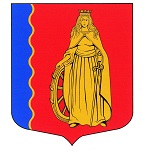 МУНИЦИПАЛЬНОЕ ОБРАЗОВАНИЕ«МУРИНСКОЕ ГОРОДСКОЕ ПОСЕЛЕНИЕ»ВСЕВОЛОЖСКОГО МУНИЦИПАЛЬНОГО РАЙОНАЛЕНИНГРАДСКОЙ ОБЛАСТИАДМИНИСТРАЦИЯПОСТАНОВЛЕНИЕ16.04.2021                                                                                           № 96   г. МуриноО внесении дополнений и изменений в муниципальную            программу «Обеспечение безопасности на территории муниципального образования «Муринское городское поселение» Всеволожского муниципального района Ленинградской области на 2021-2023 г.г.», утвержденную постановлением администрации от 24.12.2020 № 323.В соответствии со ст.179 Бюджетного кодекса Российской Федерации, Федеральным законом от 06.10.2003 №131-ФЗ «Об общих принципах организации местного самоуправления в Российской Федерации», решениями совета депутатов от 15.12.2020 № 121 «О бюджете муниципального образования «Муринское городское поселение» Всеволожского муниципального района Ленинградской области на 2021 год и на плановый период 2022 и 2023 годов» и от 24.03.2021 № 131 « О внесении изменений в решение совета депутатов от 15.12.2020 № 121 «О бюджете муниципального образования «Муринское городское поселение» Всеволожского муниципального района Ленинградской области на 2021 год и на плановый период 2022 и 2023 годов»,  администрация МО «Муринское городское поселение» Всеволожского муниципального района Ленинградской областиПОСТАНОВЛЯЕТ:Внести в муниципальную программу «Обеспечение безопасности на территории муниципального образования «Муринское городское поселение» Всеволожского муниципального района Ленинградской области на 2021-2023 г.г.» следующие изменения:Таблицу «Муниципальная программа «Обеспечение безопасности на территории МО «Муринское городское поселение Всеволожского муниципального района Ленинградской области на 2021 – 2023 годы» Паспорта муниципальной программы «Обеспечение безопасности на территории МО «Муринское городское поселение Всеволожского муниципального района Ленинградской области на 2021 – 2023 г.г.» читать в новой редакции согласно приложению 1 к настоящему постановлению;Таблицу «Подпрограмма «Обеспечение защиты населения в случае возникновения чрезвычайной ситуации и профилактика терроризма» на территории МО «Муринское городское поселение» 2021-2023 годы» Паспорта муниципальной программы «Обеспечение безопасности на территории МО «Муринское городское поселение Всеволожского муниципального района Ленинградской области на 2021 – 2023 г.г.» читать в новой редакции согласно приложению 1 к настоящему постановлению;Таблицу «Подпрограмма 2. «Обеспечение защиты населения в случае возникновения чрезвычайной ситуации и профилактика терроризма» на территории муниципального образования «Муринское городское поселение» Всеволожского муниципального района Ленинградской области» основных программных мероприятий Паспорта муниципальной программы «Обеспечение безопасности на территории МО «Муринское городское поселение Всеволожского муниципального района Ленинградской области на 2021 – 2023 г.г.» читать в новой редакции согласно приложению 3 к настоящему постановлению.Опубликовать настоящее постановление в газете «Муринская панорама» и на официальном сайте муниципального образования в информационно-телекоммуникационной сети Интернет.Настоящее постановление вступает в силу с момента подписания.Контроль за исполнением настоящего постановления возложить на заместителя главы администрации Бекетова А.Н. Глава администрации    				 	                          А.Ю. Белов Приложение 1 к постановлению №    96     от       16 .04.2021 годаПриложение 2 к постановлению     № 96 от      16 .04.2021 годаПриложение 3 к постановлению № 96 от      16 .04.2021 годаПодпрограмма 2. «Обеспечение защиты населения в случае возникновения чрезвычайной ситуации и профилактика терроризма» на территории муниципального образования «Муринское городское поселение» Всеволожского муниципального района Ленинградской области»Муниципальная программа «Обеспечение безопасности на территории муниципального образования «Муринское городское поселение» Всеволожского муниципального района Ленинградской области на 2021 -2023 годы»Муниципальная программа «Обеспечение безопасности на территории муниципального образования «Муринское городское поселение» Всеволожского муниципального района Ленинградской области на 2021 -2023 годы»Муниципальная программа «Обеспечение безопасности на территории муниципального образования «Муринское городское поселение» Всеволожского муниципального района Ленинградской области на 2021 -2023 годы»Муниципальная программа «Обеспечение безопасности на территории муниципального образования «Муринское городское поселение» Всеволожского муниципального района Ленинградской области на 2021 -2023 годы»Муниципальная программа «Обеспечение безопасности на территории муниципального образования «Муринское городское поселение» Всеволожского муниципального района Ленинградской области на 2021 -2023 годы»Всего202120222023Средства бюджета муниципального образования9 821 000,004 341 000,00    2 730 000,002 750 000,00Средства областного бюджета Ленинградской области, в том числе6 612 000,006 612 000,000,00,0Средства федерального бюджета0,00,00,00,0Всего, в том числе по годам16 443 000,0010 953 000,00    2 730 000,002 750 000,00Подпрограмма «Обеспечение защиты населения в случае возникновения чрезвычайной ситуации и профилактика терроризма» на территории МО «Муринское городское поселение» 2021-2023 годыПодпрограмма «Обеспечение защиты населения в случае возникновения чрезвычайной ситуации и профилактика терроризма» на территории МО «Муринское городское поселение» 2021-2023 годыПодпрограмма «Обеспечение защиты населения в случае возникновения чрезвычайной ситуации и профилактика терроризма» на территории МО «Муринское городское поселение» 2021-2023 годыПодпрограмма «Обеспечение защиты населения в случае возникновения чрезвычайной ситуации и профилактика терроризма» на территории МО «Муринское городское поселение» 2021-2023 годыПодпрограмма «Обеспечение защиты населения в случае возникновения чрезвычайной ситуации и профилактика терроризма» на территории МО «Муринское городское поселение» 2021-2023 годыВсего202120222023Средства бюджета муниципального образования5 690 000,002 140 000,001 775 000,001 775 000,00Средства областного бюджета Ленинградской области, в том числе0,00,00,00,0Средства федерального бюджета0,00,00,00,0Всего, в том числе по годам5 690 000,002 140 000,001 775 000,001 775 000,00Источники финансирования подпрограммы:Всего202120222023Средства бюджета муниципального образования5 690 000,002 140 000,001 775 000,001 775 000,00Средства областного бюджета Ленинградской области0,00,00,00,0Средства федерального бюджета0,00,00,00,0Всего, в том числе по годам:5 690 000,002 140 000,001 775 000,001 775 000,00№Программные мероприятияИсполнительИсточник финансированияОбъем финансирования(руб.)Объем финансирования(руб.)Объем финансирования(руб.)№Программные мероприятияИсполнительИсточник финансирования2021 г.2022 г.2023 г.1Техническое обслуживание местной системы оповещения (поддержание системы оповещения населения о чрезвычайных ситуациях)Администрация МО «МГП»Местный бюджет250 000,00250 000,00250 000,002Доставка питьевой воды населению при аварийных ситуациях на территории МО «Муринское городское поселение»Администрация МО «МГП»Местный бюджет50 000,0050 000,0050 000,003Создание запасов (закупка) материально-технических средств по ГО и ЧС Администрация МО «МГП»Местный бюджет50 000,0050 000,0050 000,004Разработка и изготовление памяток, наглядной агитации по вопросам предупреждения и ликвидации ЧС, действиям населения при возникновении ЧСАдминистрация МО «МГП»Местный бюджет0,005 000,005 000,005Содержание аварийно-спасательного формированияАдминистрация МО «МГП»Местный бюджет50 000,0050 000,0050 000,006Работы по модернизации системы видеонаблюдения, с заменого системного блока (видеокамеры 58 шт, + системный блок – 1 шт.)МБУ «СРТ»Местный бюджет124 000,000,00,07Работы по разработке проекта организации видеонаблюдения в Западном мкр. Г. МуриноМАУ «МУК»Местный бюджет15 000,000,00,08Работы по оборудованию системы видеонаблюдения в Западном мкр. Г. МуриноМАУ «МУК»Местный бюджет89 000,000,00,09Разработка проекта по сопряжению и выводу видеосигналов с камер видеонаблюдения в Западном мкр. Г. Мурино МАУ «МУК»Местный бюджет15 000,000,00,010Работы по сопряжению и выводу видеосигналов с камер видеонаблюдения в Западном мкр. Г. МуриноМАУ «МУК»Местный бюджет7 000,000,00,011Оказание услуг по профилактике терроризма и экстремизма, поддержания общественной безопасности на территории МО «Муринское городское поселение» Администрация МО «МГП»Местный бюджет1 100 000,001 100 000,001 100 000,0012Модернизация проекта АПК «Безопасный город»Администрация МО «МГП»Местный бюджет100 000,000,00,013Оказание поддержки гражданам и их объединениям, участвующим в охране общественного порядка, создания условий для деятельности народных дружинАдминистрацияМО «МГП»Местный бюджет290 000,00270 000,00270 000,0014ИТОГО2 140 000,001 775 000,001 775 000,00